                                                                    проект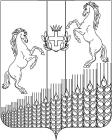 СОВЕТ ШКУРИНСКОГО СЕЛЬСКОГО ПОСЕЛЕНИЯКУЩЕВСКОГО РАЙОНАРЕШЕНИЕот ___.07.2023 г.				                                                    № ___Об утверждении Положения о порядке сдачиквалификационного экзамена муниципальными служащими администрации Шкуринского сельского поселения Кущевского района и оценки их знаний, навыков и умений (профессионального уровня)В соответствии с Федеральным законом от 2 марта 2007 года № 25-ФЗ «О муниципальной службе в Российской Федерации», Законами Краснодарского края от 8 июня 2007 года № 1244-КЗ «О муниципальной службе в Краснодарском крае» и от 3 июня 2009 года № 1740-КЗ «О порядке присвоения и сохранения классных чинов муниципальных служащих в Краснодарском крае», в целях оценки знаний, навыков и умений (профессионального уровня) муниципальных служащих в администрации Шкуринского сельского поселения Кущевского района, Совет Шкуринского сельского поселения Кущевского района решил:1.Утвердить Положение о порядке сдачи квалификационного экзамена муниципальными служащими администрации Шкуринского сельского поселения Кущевского района и оценки их знаний, навыков и умений (профессионального уровня) согласно приложению к настоящему решению.2. Общему отделу администрации Шкуринского сельского поселения (Г.В. Мандрина) обнародовать настоящее постановление в специально установленных местах для обнародования, (Пискарев О.И.) разместить в информационной сети «Интернет» на официальном сайте администрации Шкуринского сельского поселения.3.Контроль по исполнению настоящего решения возложить на постоянную комиссию по социальным вопросам Совета Шкуринского сельского поселения Кущевского района (______________).4.Настоящее решение вступает в силу со дня его обнародования.Глава Шкуринского                                         Председатель Советасельского поселения                                         Шкуринского сельскогоКущевского района                                          поселения Кущевского района___________В.В. Горбенко                                 ____________ А.Е. Белугин ПРИЛОЖЕНИЕУТВЕРЖДЕНО решением Совета Шкуринского сельского поселения Кущевского районаот ___.07.2023 г. № ____ПОЛОЖЕНИЕо порядке сдачи квалификационного экзаменамуниципальными служащими и оценке их знаний, навыков и умений(профессионального уровня) в администрации Шкуринского сельского поселения1. Настоящим положением в соответствии со статьей 16.1 Закона Краснодарского края от 8 июня 2007 г. № 1244-КЗ «О муниципальной службе в Краснодарском крае» определяется порядок сдачи квалификационного экзамена муниципальными служащими (далее – муниципальные служащие), замещающими должности муниципальной службы в администрации Шкуринского сельского поселении Кущёвского района, а также порядок оценки знаний, навыков и умений (профессионального уровня) муниципальных служащих.2. Квалификационный экзамен сдают муниципальные служащие,               с которыми заключены срочные трудовые договоры, за исключением муниципальных служащих, замещающих должности глав местных администраций по контракту.3.  Квалификационный экзамен проводится:а) при решении вопроса о присвоении муниципальному служащему,                не имеющему классного чина, первого классного чина по замещаемой должности муниципальной службы;б) при решении вопроса о присвоении муниципальному служащему очередного классного чина по замещаемой должности муниципальной службы, который присваивается муниципальному служащему по истечении срока, установленного для прохождения муниципальной службы в предыдущем классном чине, и при условии, что он замещает должность муниципальной службы, для которой предусмотрен классный чин, равный или более высокий, чем классный чин, присваиваемый муниципальному служащему;в) при решении вопроса о присвоении муниципальному служащему классного чина после назначения его на более высокую должность муниципальной службы, если для этой должности предусмотрен более высокий классный чин, чем тот, который имеет муниципальный служащий.4. В случаях, предусмотренных подпунктами «а» и «в» пункта                         4 настоящего Положения, квалификационный экзамен проводится после успешного завершения испытания, а если испытание муниципальному служащему не устанавливалось, то не ранее чем через три месяца после назначения муниципального служащего на должность муниципальной службы.5.	Квалификационный экзамен, проводится по инициативе муниципального служащего при решении вопроса о присвоении классного чина не позднее чем через три месяца после дня подачи муниципальным служащим письменного заявления о присвоении классного чина.6. Квалификационный экзамен проводится аттестационной комиссией                   в порядке, установленном для проведения заседаний  аттестационной комиссии (далее – комиссия).7. В решении представителя нанимателя (работодателя) о проведении квалификационного экзамена указываются:а) дата и время проведения квалификационного экзамена;б) список муниципальных служащих, которые должны сдавать квалификационный экзамен;в) перечень документов, необходимых для проведения квалификационного экзамена.8. Решение о предстоящей сдаче квалификационного экзамена доводится до сведения муниципального служащего не позднее, чем за месяц до его проведения.9. Не позднее, чем за месяц до проведения квалификационного экзамена непосредственный руководитель муниципального служащего направляет                       в комиссию отзыв об уровне знаний, навыков и умений (профессиональном уровне) муниципального служащего и о возможности присвоения ему классного чина (приложение № 1 к Положению).10. Муниципальный служащий должен быть ознакомлен с отзывом, указанным в пункте 11 настоящего положения, не менее чем за две недели                  до проведения квалификационного экзамена.Муниципальный служащий вправе представить в комиссию заявление                о своем несогласии с указанным отзывом.11. При проведении квалификационного экзамена комиссия оценивает знания, навыки и умения (профессиональный уровень) муниципальных служащих в соответствии с требованиями должностных инструкций муниципальных  служащих, сложностью и ответственностью работы, выполняемой муниципальными служащими, на основе экзаменационных процедур с использованием не противоречащих федеральным законам и другим нормативным правовым актам Российской Федерации методов оценки профессиональных качеств муниципальных служащих, включая индивидуальное собеседование и тестирование по вопросам, связанным с выполнением должностных обязанностей по замещаемой должности муниципальной службы.12. Решение о результате квалификационного экзамена выносится комиссией в отсутствие муниципального служащего и его непосредственного руководителя открытым голосованием простым большинством голосов присутствующих на заседании членов комиссии. При равенстве голосов муниципальный служащий признается сдавшим квалификационный экзамен.13. По результатам квалификационного экзамена в отношении муниципального служащего комиссией выносится одно из следующих решений:а) признать, что муниципальный служащий сдал квалификационный экзамен, и рекомендовать его для присвоения классного чина;б) признать, что муниципальный служащий не сдал квалификационный экзамен.14. Результат квалификационного экзамена заносится                                          в экзаменационный лист муниципального служащего, составленный по форме, согласно приложению № 2 к Положению. Экзаменационный лист подписывается председателем, заместителем председателя, секретарем                        и членами комиссии, присутствовавшими на заседании.Муниципальный служащий знакомится с экзаменационным листом под расписку.Экзаменационный лист муниципального служащего и отзыв об уровне его знаний, навыков и умений (профессиональном уровне) и о возможности присвоения ему классного чина хранятся в личном деле муниципального служащего.15. Результаты квалификационного экзамена направляются представителю нанимателя (работодателя) не позднее чем через семь дней после его проведения.16. На основании результатов квалификационного экзамена представитель нанимателя (работодателя) принимает решение о присвоении                в установленном порядке классного чина муниципальному служащему, сдавшему квалификационный экзамен.17. Муниципальный служащий, не сдавший квалификационный экзамен, может выступить с инициативой о проведении повторного квалификационного экзамена не ранее чем через шесть месяцев после проведения данного экзамена.18. Муниципальный служащий вправе обжаловать результаты квалификационного экзамена в соответствии с законодательством Российской Федерации.Глава Шкуринского сельского поселенияКущевского района                                                                               В.В. ГорбенкоПриложение № 1к ПоложениюОТЗЫВоб уровне знаний, навыков и умений (профессиональном уровне)муниципального служащего, представляемого к сдачеквалификационного экзамена, и о возможностиприсвоения ему классного чина1. Фамилия, имя, отчество2. Год, число и месяц рождения ________________________________________3. Сведения об образовании, наличие ученой степени, ученого звания____________________________________________________________________ (когда и какое учебное заведение окончил, специальность и квалификация по образованию)4. Сведения о профессиональной переподготовке, повышении  квалификации или стажировке ______________________________________________________ ____________________________________________________________________(документы  о профессиональной переподготовке, повышении квалификации или стажировке)5. Замещаемая должность муниципальной службы на момент представления к сдаче квалификационного экзамена и дата назначения на эту должность ______________________________________________________________________________________________________________________________________6. Стаж муниципальной службы, в том числе стаж гражданской службы___________________________________________________________________7. Общий трудовой стаж ______________________________________________8. Классный чин муниципальной службы ______________________________________________________________________________________________________________________________________________________(наименование классного чина и дата его присвоения)9. Представляется на присвоение классного чина ____________________________________________________________________10. Перечень основных вопросов (документов), в решении (разработке) которыхмуниципальный служащий принимал участие ____________________________________________________________________11. Мотивированная  оценка профессиональных, личностных качеств и результатов профессиональной служебной деятельности муниципального служащего и возможности присвоения ему классного чина___________________________________________________________________Наименование должности непосредственногоруководителя муниципального служащего                 ______________________(подпись)                    		 (инициалы, фамилия)«___» ______________ 20__ г.С отзывом ознакомлен(а)                  ______________________________________(подпись и дата ознакомления, инициалы, фамилия)Глава Шкуринского сельского поселенияКущевского района                                                                               В.В. ГорбенкоПриложение № 2к ПоложениюЭкзаменационный лист муниципального служащего1. Фамилия, имя, отчество ___________________________________________________________________2. Год, число и месяц рождения _______________________________________3. Сведения  о  профессиональном  образовании,  наличии  ученой  степени,ученого звания _________________________________________________ ____(когда и какую образовательную организацию окончил, квалификация поспециальности или направлению подготовки, ученая степень, ученое звание)4. Сведения о дополнительном профессиональном образовании________________________________________________________________(документы о квалификации, подтверждающие повышение или присвоениеквалификации по результатам дополнительного профессионального образования(удостоверение о повышении квалификации, диплом   о профессиональной переподготовке)5.  Замещаемая  должность  муниципальной  службы  на  день проведения квалификационного экзамена и дата назначения на эту должность________________________________________________________________6. Стаж муниципальной службы ___________________________________________________________________(в том числе стаж государственной гражданской службы)7. Общий трудовой стаж ____________________________________________________________________8. Классный чин муниципальной службы ____________________________________________________________________(наименование классного чина и дата его присвоения)9. Вопросы к муниципальному служащему и краткие ответы на них ___________________________________________________________________10. Замечания и предложения, высказанные  аттестационной  комиссией _______________________________________________________________11. Предложения, высказанные муниципальным служащим ____________________________________________________________________________________________________________________________________12.  Оценка знаний, навыков   и   умений   (профессионального   уровня)муниципального служащего по результатам  квалификационного экзамена ___________________________________________________________________________________________________________________________(признать, что муниципальный служащий сдал  квалификационный экзамен и рекомендовать его для присвоений классного    чина муниципальной службы; признать, что муниципальный  служащий не сдал квалификационный экзамен)13. Количественный состав аттестационной (конкурсной) комиссии __________На  заседании  присутствовало  ___  членов  аттестационной комиссииКоличество голосов за ____, против_______14. Примечания ________________________________________________Председательаттестационной (конкурсной) комиссии     (подпись)  (расшифровка подписи)Заместитель председателяаттестационной (конкурсной) комиссии     (подпись) (расшифровка подписи)Секретарь аттестационной(конкурсной) комиссии                                  (подпись) (расшифровка подписи)Члены аттестационной(конкурсной) комиссии                                  (подпись) (расшифровка подписи)(подпись) (расшифровка подписи)Дата проведения квалификационного экзамена___________________________________________________________________С экзаменационным листом ознакомился ___________________________________________________________________(подпись муниципального служащего, дата)(место для печатигосударственного органа)Глава Шкуринского сельского поселенияКущевского района                                                                               В.В. ГорбенкоГлава Шкуринскогосельского поселения 	Кущевского районаФ.И.О.